Workshop keuze SESSIE 1 VAE congres 9 mei 2023Workshop 1: ARFID, een grijze zone tussen remmen en gas geven.Lotte Theuwis, klinisch psychologe en gedragstherapeute, De MetafoorAn Gers, diëtiste en auticoach, De SmaakprikkelAbstract: In deze workshop zullen wij aan de slag gaan met praktische tips in het omgaan met ARFID. We gaan op zoek naar het evenwicht tussen het kind blijven stimuleren en toch voldoende oog hebben voor de grenzen van het kind. Zonder voldoende stimulans en aanbod krijgt het kind geen kans om te groeien in zijn eetontwikkeling en zullen er steeds meer dingen geschrapt worden uit het menu. Toch lijkt een doorgedreven exposure aanpak ook niet helemaal aan te sluiten bij de bijzondere kenmerken van ARFID.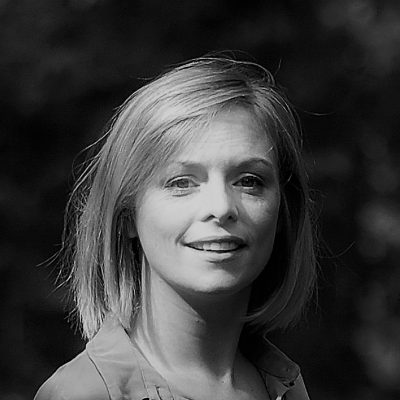 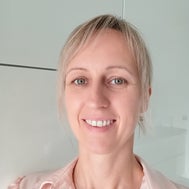 